Рекомендации по профилактике жестокого обращения с несовершеннолетними для педагогических работников и родителей.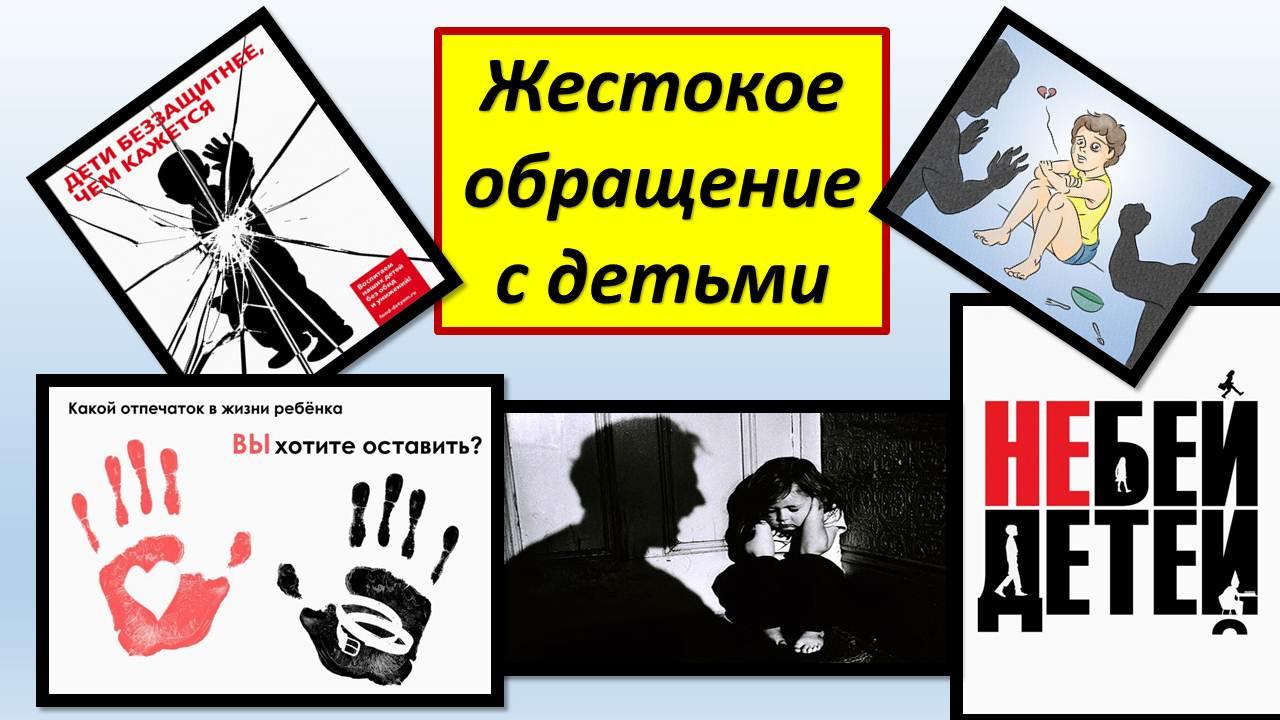        Жестокое обращение с детьми - действия (или бездействие) родителей, воспитателей и других лиц, наносящее ущерб физическому или психическому здоровью ребенка.     Выделяют несколько видов жестокого обращения: физическое, сексуальное, психическое (эмоционально дурное обращение) насилие, отсутствие заботы (пренебрежение основными потребностями ребенка).Во исполнение Всеобщей декларации прав человека и Декларации прав ребенка необходимо принять все необходимые меры для защиты ребенка от любых форм физического или психологического насилия, отсутствия заботы или эксплуатации, включая сексуальное злоупотребление, со стороны родителей, законных опекунов или любого другого лица, заботящегося о ребенке. Такие меры должны включать поддержку ребенка и лиц, которые о нем заботятся, предупреждение, выявление, информирование, передачу на рассмотрение, расследование, лечение в связи со случаями жестокого обращения с ребенком, а в случае необходимости возбуждение судебной процедуры.Актуальность профилактики жестокого обращения с детьми связана с тем, что насилие в отношении детей или пренебрежение их основными потребностями оказывают негативное влияние на психическое развитие ребенка, нарушают его социализацию, порождают безнадзорность и правонарушения несовершеннолетних.Методические рекомендации для родителей Рекомендации для родителей, чьи дети постоянно подвергаются моральному унижению со стороны педагогов или сверстниковНе упрекайте ребенка за то, что он не рассказал об этом раньше, или ничего не сделал, чтобы предотвратить случившееся.Поговорите с ребенком, определите источник конфликта, стресса, напряжения в отношениях.Дайте понять ребенку, что вы понимаете его и верите.Поставьте в известность классного руководителя и администрацию школы.Рекомендации для родителей, чьи дети подверглись изнасилованиюСтарайтесь вызвать на доверительный разговор о случившемся и времени происшествия.Постарайтесь своим поведением вселить веру в свои силы, будущее.Уверьте в конфиденциальности разговора, и в том, что ребенок потом сам решит, что, когда и кому он расскажет о случившемся.Скажите ребенку о необходимости выражать свои чувства и что это естественно. Каждый имеет право на любые чувства, которые у него возникают.Помогите определить основную трудность, проблему.Уменьшите чувство вины, убедите, что ребенок не виноват в случившемся.Способствуйте повышению самооценки.Найдите в ситуации как можно больше положительных моментов (осталась жива).Помогите ребенку осознать наличие у него резервных возможностей, вместе с ним найдите выход их создавшегося положения.Убедите ребенка, что он обязательно преодолеет свои переживания, а состояние, в котором он находится, пройдет, но для этого нужно время.Подскажите ребенку “Как” и “Что” он должен делать, “Как реагировать”, пока не сможет мобилизовать свои собственные силы.Приветствуйте позитивное общение со сверстниками и значимыми взрослыми, поощряйте посещение секций, кружков и не позволяйте полностью изолироваться от своего постоянного окружения, близких людей.Предложите ребенку различные материалы для творчества, что позволит выразить чувства, снять напряжение.Методические рекомендации для педагоговГлавная задача в решении вопросов профилактики жестокости и насилия, не только планомерная информационная работа с родителями, но и психопросветительская с педагогами. Именно учитель может заметить изменения в поведении, психоэмоциональном состоянии ребенка и предположить что с ним, возможно, обращаются жестоко, проявляют различного рода насилие.Для того чтобы подтвердить или опровергнуть данное предположение, мы предлагаем элементарную диагностику ребенка, подвергшегося насилию.Эмоциональное состояниенизкая самооценка, пассивность;сниженный эмоциональный фон, апатия, страхи;беспокойство, повышенная тревожность.Депрессивные состояния, печаль.Поведениеоппозиционное; заискивающее, регрессивное;несоответствуюшая возрасту ответственность;саморазрушительное поведение (причинение увечий самим себе, суицидальные мысли).возникновение различного рода отклонений в поведении: агрессия, дезадаптация, аддиктивное, девиантное, делинквентное поведение.Интеллектснижение или полная потеря интереса к школе;задержка или резкое снижение уровня интеллектуального развития;снижения познавательной мотивации и как следствие устойчивая школьная неуспеваемость;нарушения речевого развития,заторможенность в ответах, при выполнении заданий;трудности запоминания, концентрации внимания.Взаимоотношения с окружающиминеумение общаться с людьми, дружить;отсутствие друзей либо чрезмерное неразборчивое дружелюбие;стремление любыми способами, вплоть до нанесения самоповреждений, привлечь к себе внимание взрослых, или избегание взрослых, подозрительность и недоверие к ним;требование ласки и внимания или замкнутость, стремление к уединению;агрессивность и импульсивность по отношению к взрослым, сверстникам;роль “козла отпущения”;Физическое состояниемаленький рост, недостаточный вес;гигиеническая запущенность, неопрятный вид;психосоматические заболевания, неврозы;постоянный голод и/или жажда;мастурбация.Если вышеуказанные признаки в большинстве своем были обнаружены в поведении ребенка, мы предлагаем следующий алгоритм действий взрослого.Что должен знать и уметь педагог для оказания помощи ребенку, пострадавшему от жестокости и насилияЗаконы о защите прав ребенка.Организации, куда можно обратиться для защиты ребенка (органы внутренних дел, здравоохранения, опеки и попечительства по месту фактического проживания ребенка, общественные правозащитные организации).Учреждения оказывающие психологическую помощь детям (ППМС-Центры), номера “Телефонов Доверия”.Последовательность своих действий в случае жестокости и насилия.Признаки, характерные для различных видов насилия, в том числе физические повреждения и поведенческие отклонения.Особенности поведения родителей или попечителей, позволяющие заподозрить жестокость по отношению к ребенку.Последствия жестокого обращения, насилия: психологические, эмоциональные, интеллектуальные, поведенческие и пр.Правила организации общения, установления контакта, уметь внимательно выслушать ребенка, независимо от того подтверждает или отрицает он жестокое обращение и общаться с детьми.Знать и уметь дать профессионально грамотные рекомендации родителям, дети которых подверглись жестокому обращению или насилию со стороны взрослых или сверстников.Быть честным с семьей, стараться подробно разъяснить родителям причину разговора с ними.В случае выявления явных признаков жестокого обращения с ребенком:1) немедленно направить служебную записку руководителю образовательного учреждения о выявленном случае жестокого обращения с ребенком;2) руководитель образовательного учреждения немедленно сообщает по телефону (затем, в течение дня направляет письменную информацию) о выявленном случае жестокого обращения с ребенком в органы опеки и попечительства для проведения обследования условий жизни и воспитания ребенка;Последовательность действий педагогаПостараться разговорить ребенка, установить контакт, доверительные отношения с ним. Оказать эмоциональную поддержку. Здесь необходимо учесть, что взрослый должен продемонстрировать по отношению к ребенку интерес, дружелюбие, искренность, теплоту и эмпатию. В таком случае ребенок почувствует, что данный человек действительно слышит и понимает его мысли и чувства. Осмотреть повреждения. Не отправлять домой, если он боится туда возвращаться. Если нет возможности устроить его на ночлег к родственникам или в другое безопасное место необходимо обратиться:в милицию или прокуратуру, если действия родителей являются преступными. Чаще всего имеет место сочетание ненадлежащего исполнения обязанностей по воспитанию ребенка с жестоким обращением;в травмпункт или другое медицинское учреждение, чтобы зафиксировать травмы;в орган опеки и попечительства по месту фактического проживания ребенка, если родители относятся к группе риска по алкоголизму, наркомании или психическим заболеваниям и невозможно их обучить родительским навыкам;на консультацию к психологу, социальному педагогу с целью:- проведения диагностического обследования ребенка и всей семьи, с целью установления причин имеющихся у ребенка нарушений (домашнее насилие, алкоголизм, наркомания, асоциальное поведение родителей, психические заболевания);- организации и проведения блока коррекционных занятий с ребенком и родителями по обучению навыкам адекватного взаимодействия в условиях семейного воспитания;- обучения родителей ненасильственным методам воспитания, приемам релаксации и способам снятия нервно-психического напряжения.Особенности поведения родителей или лиц их заменяющих, позволяющие заподозрить жестокость по отношению к ребенкуПротиворечивые, путаные объяснения причин травм у ребенка и нежелание внести ясность в произошедшее.Нежелание, позднее обращение за медицинской помощью или инициатива обращения за помощью исходит от постороннего лица.Обвинение в травмах самого ребенка.Неадекватность реакции родителей на тяжесть повреждения, стремление к ее преувеличению или преуменьшению.Отсутствие обеспокоенности за судьбу ребенка.Невнимание, отсутствие ласки и эмоциональной поддержки в обращении с ребенком.Обеспокоенность собственными проблемами, не относящимися к здоровью ребенка.Рассказы о том, как их наказывали в детстве.Признаки психических расстройств в поведении или проявление патологических черт характера (агрессивность, возбуждение, неадекватность и пр.).Психолого-педагогические правила организации общения между учителем и учениками1. Будьте внимательны к своим ученикам, отмечайте малейшие изменения в их поведении, любые отклонения от нормы. Пристального внимания учителей и родителей требуют резкие “вдруг” возникшие изменения в поведении.2. Обратите внимание на изменение работоспособности ученика (не может продолжительное время работать без отвлечений и ошибок из-за быстро нарастающего утомления).3. Нельзя торопиться с выводами, проявляйте терпение, доброжелательность по отношению к ученику. Понаблюдайте, побеседуйте с родителями.4. Будьте объективны не только в оценке ученика, но и в сложившейся ситуации. Не поддавайтесь эмоциям, чувствам, которые мешают решению проблемы.5. Всегда чувствуйте психологическую атмосферу в классе. Для этого необходимо:- наблюдать за детьми и обращать внимание на их поведение;- понимать выражение глаз ребят, их мимику, жесты;- уметь сопоставлять психологическую атмосферу сегодняшнего дня со вчерашней.6. Искренне интересуйтесь жизнью своих учеников. Относитесь сочувственно к мыслям и желаниям детей: не придирайтесь, не пытайтесь переделать, не критикуйте, чаще хвалите!Как консультантам “Телефонов Доверия”, так и близким взрослым нельзя забывать о физических и эмоциональных травмах, которые получают дети от направленной против них злобы, ненависти. Так давайте подходить к детям, нуждающимся в психологической помощи и поддержке с открытой душой, горячим сердцем, добротой, вселяя в детские души надежду, веру в завтрашний день!Будьте бдительны! Не оставляйте без внимания особенности поведения родителей и детей! Отнеситесь к детям, подвергшимся насилию или жестокому обращению, с любовью, лаской, добротой, и тогда они отплатят Вам тем же!Рекомендации для родителей 
по профилактике насилия в семьеУважаемые родители! Задумывались вы хотя бы иногда, почему наказываете ребенка? А каковы причины плохого поведения вашего сына или дочери?Мотивы проблемного поведения детей: 
1.   Борьба за внимание - если ребенок не получает нужного количества внимания, которое ему так необходимо для нормального развития и эмоционального благополучия, то он находит его через такой способ, как непослушание. Лучше внимание с замечаниями, чем никакого. 
2.   Борьба за самоутверждение - поведение направлено против чрезмерной власти или опеки (общение в форме указаний, замечаний, опасений) выражается в упрямстве, своеволии, действии наперекор. 
3.   Желание отомстить - в случае несправедливого отношения: вы мне сделали плохо, пусть и вам будет плохо. 
4.   Потеря веры в собственный успех - из-за сформированной низкой самооценки, ребенок приходит к выводу: "нечего стараться, все равно ничего не получится", и внешним поведением показывает: мне все равно, пусть я буду плохой. При использовании  родителями суровых наказаний, возрастает склонность детей  к агрессивному поведению!!! 

Следует учитывать  следующие недостатки наказаний:Наказание часто может считаться несправедливым, особенно если ребенок видит, что подобные действия сходят с рук другим лицам, чьими руками осуществляется наказание, зачастую становятся моделями агрессивного поведения.Наказание может играть роль подкрепления отрицательного поведения ребенка.( Например, если на ребенка повышают голос  дома -  это может ему понравиться, так как он своим поведением привлекает внимание родителей или других родственников, т.е. выделяет его).Наказание может вообще разрушать поведение, так как оно вызывает панику или обиду ребенка. У него может возникнуть ощущение постоянной тревоги.Информация родителямПренебрежение основными нуждами ребенка(моральная жестокость)            Пренебрежение основными нуждами ребенка (моральная жестокость) - это отсутствие со стороны родителей или лиц, их заменяющих, элементарной заботы о нем, а также недобросовестное выполнение обязанностей по воспитанию ребенка, в результате чего его здоровье и развитие нарушаются.            Причинами неудовлетворения основных потребностей ребенка могут служить:     - отсутствие соответствующего возрасту и потребностям ребенка питания, одежды, жилья, образования, медицинской помощи;     - отсутствие заботы и присмотра за ребенком;     - отсутствие внимания и любви к ребенку и др.            Последствия моральной жестокости у детей     Внешние проявления:     - утомленный сонный вид, бледное лицо, опухшие веки;     - у грудных детей обезвоженность, опрелости, сыпи;     - одежда неряшливая, не соответствует сезону и размеру ребенка;     - нечистоплотность, несвежий запах.     Физические признаки:     - отставание в весе и росте от сверстников;     - педикулез, чесотка;     - частые "несчастные случаи", гнойные и хронические инфекционные       заболевания;     - запущенный кариес;     - отсутствие надлежащих прививок;   - задержка речевого и психического развития.     Особенности поведения:     - постоянный голод и жажда: может красть пищу, рыться в отбросах и т.п.;     - неумение играть;     - постоянный поиск внимания/участия;     - частые пропуски школьных занятий;     - крайности поведения: инфантилен или принимает роль взрослого и ведет себя      в "псевдовзрослой" манере; агрессивен или замкнут, апатичен;      гиперактивен или подавлен; неразборчиво дружелюбен или не желает и не        умеет общаться;     - склонность к поджогам, жестокость к животным;     - мастурбация, раскачивание, сосание пальцев и пр.  Пренебрежение основными нуждами ребенка (моральная жестокость)            Пренебрежение основными нуждами ребенка (моральная жестокость) - это отсутствие со стороны родителей или лиц, их заменяющих, элементарной заботы о нем, а также недобросовестное выполнение обязанностей по воспитанию ребенка, в результате чего его здоровье и развитие нарушаются.            Причинами неудовлетворения основных потребностей ребенка могут служить:     - отсутствие соответствующего возрасту и потребностям ребенка питания, одежды, жилья, образования, медицинской помощи;     - отсутствие заботы и присмотра за ребенком;     - отсутствие внимания и любви к ребенку и др.            Чаще всего пренебрегают основными нуждами детей родители или лица, их заменяющие: алкоголики, наркоманы; лица с психическими расстройствами; юные родители, не имеющие опыта и навыков родительства; с низким социально-экономическим уровнем жизни; имеющие хронические заболевания, инвалидность, умственную отсталость; перенесшие жестокое обращение в детстве; социально изолированные.Последствия моральной жестокости у детей     Внешние проявления:     - утомленный сонный вид, бледное лицо, опухшие веки;     - у грудных детей обезвоженность, опрелости, сыпи;     - одежда неряшливая, не соответствует сезону и размеру ребенка;     - нечистоплотность, несвежий запах.     Физические признаки:     - отставание в весе и росте от сверстников;     - педикулез, чесотка;     - частые "несчастные случаи", гнойные и хронические инфекционные заболевания;     - запущенный кариес;     - отсутствие надлежащих прививок;     - задержка речевого и психического развития.     Особенности поведения:     - постоянный голод и жажда: может красть пищу, рыться в отбросах и т.п.;     - неумение играть;     - постоянный поиск внимания/участия;     - частые пропуски школьных занятий;     - крайности поведения: инфантилен или принимает роль взрослого и ведет себя в "псевдовзрослой" манере; агрессивен или замкнут, апатичен; гиперактивен или подавлен; неразборчиво дружелюбен или не желает и не умеет общаться;     - склонность к поджогам, жестокость к животным;     - мастурбация, раскачивание, сосание пальцев и пр.II.Что должны знать дети, чтобы защитить себя             Ребенок может избежать беды, если будет знать, что именно ему делать, когда он окажется в опасной ситуации. Твердо сказать "нет", рассказать тому, кто в состоянии реально помочь, - эти навыки, жизненно важные для любого ребенка, следует динамично прививать ему в целях использования в любой ситуации, угрожающей его безопасности.            Если дети хорошо знают, как устроено их тело, понимают, что оно принадлежит только им, то они не позволяют прикасаться к себе никому, кроме тех людей, которые не злоупотребляют их доверием. Даже маленькие дети должны знать правильные названия частей тела, включая половые органы.            Следует отвечать на вопросы детей просто и ясно, используя только те слова, которые они понимают. Ванная комната может быть самым подходящим местом для обучения личной безопасности. При мытье ребенка-дошкольника следует дать ему мыло, чтобы он сам вымыл свои половые органы. Необходимо объяснить, что эта часть тела является интимной, что никто, кроме врача в случае необходимости, не можетприкасаться к ней без его согласия и сам ребенок тоже не должен трогать интимные части тела других людей.            Необходимо научить ребенка:     - доверять своим чувствам, интуиции. Таким образом он сможет распознать возможную опасность и избежать ее;     - уметь различать хорошие, плохие и смущающие прикосновения.     При этом следует объяснить, что:     - хорошие прикосновения всегда приятны, как объятия тех, кого ребенок любит, или как дружеские рукопожатия;     - плохие прикосновения причиняют вред и оставляют неприятные воспоминания, от которых хочется избавиться и которые могут ранить душу;     - смущающие прикосновения приводят в смущение, нарушают покой, вызывают непривычное волнение. Ими могут быть прикосновения, которые начинаются как хорошие, а потом причиняют боль. Например, щекотка, продолжающаяся слишком долго. Или же это могут быть приятные прикосновения, но тех людей, которых ребенок знает недостаточно хорошо, или "тайные" прикосновения, когда кто-то трогает интимные части тела.     Если какие-то прикосновения причиняют боль или смущают его, ребенок должен:     - громко сказать "нет", глядя прямо в глаза тому, кто это делает;     - убежать;     - рассказать обо всем взрослому, которому доверяет.            Ребенку необходимо разъяснить, что, хотя воспитанные дети и должны уважать взрослых, не следует подчиняться каждому взрослому только из-за того, что тот старше и вправе требовать послушания.           Иногда это может быть опасно и привести   к беде. Личная неприкосновенность является правом каждого человека. Нужно научить ребенка твердо говорить "нет" в случае любого посягательства на его неприкосновенность так же, как его учат закрывать дверь, когда он моется в ванной.            Родители должны поддерживать со своими детьми доверительные отношения.           Для этого необходимо создать такие взаимоотношения в семье, когда ребенок может свободно обсуждать со взрослыми любые проблемы. Важно поддержать право ребенка на отказ обнять или поцеловать взрослого, если он этого не хочет: эти ласки даже со стороны родственника или близкого знакомого семьи могут быть неприятны ребенку. Альтернативой им может стать доброжелательный разговор или рукопожатие как выражение теплых чувств.           От родителей требуется набраться терпения и научиться внимательно слушать детей, когда они рассказывают о событиях своей жизни или о друзьях; задавать ребенку вопросы о его переживаниях, страхах и огорчениях; поощрять ребенка делиться сокровенными переживаниями – это одно из наиболее важных условий, которые помогают избежать беды.           Нужно быть в курсе взаимоотношений ребенка с другими детьми и взрослыми,   а секретность, окружающая взаимоотношения малыша или подростка с другими людьми, должна насторожить. Взаимоотношения с посторонними            Ребенок может попадать в опасные ситуации при контактах с посторонними. В каждой семье должны быть установлены правила безопасности, которые помогут детям избежать беды, когда они остаются дома одни или же находятся вне его:     - входная дверь должна быть захлопнута и закрыта на замок. Нельзя открывать дверь посторонним, даже если это почтальон, милиционер или водопроводчик;     - самым безопасным ответом ребенка по телефону, когда он дома один, может быть фраза, что мама и папа заняты, вместо того, чтобы говорить звонящему, что родителей нет дома;     - несовершеннолетний должен знать, кому из друзей или соседей он может позвонить в отсутствие родителей и взрослых, если он испугается или окажется в критической ситуации;     - рядом с телефонным аппаратом следует поместить номера телефонов экстренных служб;     - нужно научить ребенка пользоваться телефоном-автоматом, знать номер домашнего телефона и почтовый адрес;     - если ребенок регулярно ходит в определенные места (школа, магазин, спортивная секция и т.п.), необходимо вместе с ним выбрать наиболее безопасный маршрут;     - выручает и использование в семье пароля безопасности. При этом важно выбрать легко запоминающееся слово, которое несовершеннолетний будет использовать в качестве сигнала, что он оказался в опасности и нуждается в помощи и пр.